.................................................................................................................................................................Žiadateľ — meno a priezvisko, adresa        V Rudlove dňa .................................                                                                                                               Obec Rudlov                                                                                                               094 35 Rudlov 37Vec: Žiadosť o vydanie stavebného povolenia na stavbu .....................................................................................................................................................novostavba, zmena stavby - prístavba, prestavba, stavebné úpravy a pod.(rodinný dom, rekreačná chata, iná jednoduchá stavba)Meno a priezvisko stavebníka: ............................................................., nar.: ........................................manž., ................................................ rod. ............................................... nar. ......................................Adresa stavebníka: .................................................................................................................................V zmysle 58 stavebného zákona , žiadame o vydanie stavebného povolenia na stavbudruh stavby: ............................................... rodinného domu, rekr. chaty, resp. iný druh stavby, ktorá sa má uskutočniť (príp. umiestniť a uskutočniť)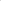 na parcelách číslo KN: ............................................................................................ kat. územie Rudlovv stave katastra vedená ako .....................................................................................................................K pozemku, na ktorom sa stavba má uskutočniť mám ......................... právo, ktoré preukazujem výpisom z listu vlastníctva č.: ..............................., resp. iné právo .......................................................Pri výstavbe sa majú použiť susedné nehnuteľnosti., parc. č. ................................................................ Meno a priezvisko projektanta ..................................... adresa, .............................................................sídlo ........................................................................................................................................................ Stavba bude uskutočnená formou – svojpomocou ........................................................................, resp.   Zhotoviteľom: ..................................................................................................... (uviesť názov firmy), oprávnenie: .............................................................................................................................................Pri svojpomocnej výstavbe stavebný dozor bude vykonávať: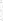 ......................................................... (meno a priezvisko), adresa: .....................................................................................................................oprávnenie ............................................. S výkonom dozoru súhlasím:   podpis + pečiatka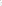 Celkový odhad stavebných nákladov: ................................................. €Stavba bude ukončená v termíne do: .................................................Účastníci konania — vlastníci susedných nehnuteľnosti (meno a priezvisko, adresa, resp. názov a adresa):..................................................................................................................................................................podpisy stavebníkov ...........................................................................................................................Prílohy :doklad, ktorým stavebník preukazuje vlastnícke alebo iné právo k pozemku, na ktorom sa 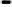 stavba má uskutočniť list vlastníctva resp. iné právo  kópia z pozemkovej mapy, resp. geom. plán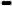 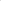  2 x projektová dokumentácia stavby — vypracovaná oprávnenou osobou , resp. osobou s príslušným odborným vzdelaním (situácia, projekt el. príp., projekt plyn. príp. , PO, statika) rozhodnutia, stanoviská, príp. posúdenia dotknutých orgánov (pôdny fond, voda a pod.) vodoprávne povolenie (studňa, príp.ČOV)  súhlas na povolenie zdroja meč. ovzdušia  stanovisko orgánu územného plánovania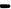 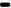 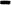 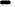 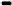 Správny poplatok v sume 50,- €, zaplatený dňa .................................. doklad č. ........................